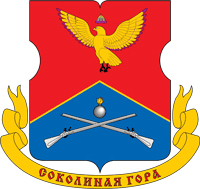 ОТЧЁТи.о. главы управы района Соколиная гора города МосквыЧечкина Г.В.«О РЕЗУЛЬТАТАХ ДЕЯТЕЛЬНОСТИ УПРАВЫ РАЙОНА СОКОЛИНАЯ ГОРА ГОРОДА МОСКВЫ В 2020 ГОДУ» на заседании Совета депутатов муниципального округа Соколиная гора2021 г.Уважаемые депутаты,приглашенные района Соколиная гора!В соответствии с законом города Москвы от 11.07.2012 № 39 «О наделении органов местного самоуправления муниципальных округов отдельными полномочиями города Москвы» и постановлением Правительства города Москвы от 10.09.2012 № 474-ПП «О порядке ежегодного заслушивания Советами депутатов муниципальных округов отчета глав управ районов и информации руководителей городских организаций», представляю Вашему вниманию отчет о результатах деятельности управы района Соколиная гора города Москвы по выполнению Комплексной программы развития района и взаимодействию управы района, депутатского корпуса муниципального округа и жителей по решению вопросов социально-экономического развития района в 2020 году, в котором будут отражены основные направления деятельности управы.ЧАСТЬ IОБЩАЯ ХАРАКТЕРИСТИКА РАЙОНА СОКОЛИНАЯ ГОРАСоколиная гора - старый промышленный район Москвы, история которого насчитывает более 350 лет.Строительство фабрик, заводов, развитие науки и создание научно-исследовательских институтов позволило из фабричной окраины вывести район в ряд ведущих индустриальных и научных районов Москвы. И в наше время район Соколиная гора сохраняет свою промышленную специфику, занимая достойное место среди других индустриальных районов Москвы.Территория района – 796,1 га, из них  435 га занимает промышленность.Общая численность населения района – 92126 человекНа территории находится  около 90 предприятий промышленности и научных организаций, 1000 предприятий, относящихся к субъектам малого предпринимательства, включая предприятия торговли, общественного питания, бытовых услуг, жилищно-коммунальной сферы и наукоемких предприятий.БЛАГОУСТРОЙСТВО И ЖИЛИЩНО – КОММУНАЛЬНОЕ ХОЗЯЙСТВО, ПРАЗДНИЧНОЕ ОФОРМЛЕНИЕВ 2020 году финансирование работ по благоустройству дворовых территорий района Соколиная гора города Москвы осуществлялось: - за счет средств стимулирования управы района в соответствии с постановлением Правительства Москвы от 26.12.2013 г. № 849-ПП «О стимулировании управ районов города Москвы».Комплексное благоустройство дворовых территорийВ 2020 году за счет средств стимулирования управы района Соколиная гора проведено благоустройство 11 дворовых территориях.Кирпичная ул. дом 14; Кирпичная ул. дом 12; Кирпичная ул. дом 8; Семеновский вал дом 12; Проезд Энтузиастов дом 19А; Семеновский вал дом 10 кор. 1; Семеновский вал дом 10 кор. 4,5; Семеновский вал дом 10 кор. 1Семеновский вал дом 10 кор. 2 По итогам голосования на портале «Активный гражданин» проведено комплексное благоустройство на 2-х дворовых территориях1. Буденного пр-т дом 11, д.11 кор. 1,Вольная ул. дом 1; 2.проезд Энтузиастов 19 БНа всех вышеперечисленных дворовых территориях были выполнены следующие виды работ:-ремонт асфальтобетонного покрытия общ.пл.-15502 кв.м.- устройство/замена бортового камня - 6378 кв. м. - ремонта газонов - 11570 кв.м.- устройство/ремонт покрытия на детской площадке - 1320 кв. м.- обустройство хоккейной коробки – 1 шт.-замена малых архитектурных форм в кол-ве-122 шт.Так же в рамках достигнутой экономии при проведении процедур закупок по основной программе благоустройства района были выполнены отдельные виды работ по 34 дворовым территориям, а именно установка МАФ – 246 шт. (см. приложение 1)Озеленение района Соколиная гораУборка и содержание парков, скверов, зеленых насаждений и цветниковСилами ГБУ «Жилищник района Соколиная гора», подрядными организациями в 2020 году было посажено:- кустарников – 16091 шт. - деревьев – 46 шт.- спилено сухих и аварийных деревьев– 603 шт. и 3 кустарника.В 2020 году силами ГБУ «Автомобильные дороги» города Москвы были отремонтированы объекты улично-дорожной сети района по следующим адресам:      1)	Барабанный пер. – 3248 кв.м.;2)	3-я ул. Соколиной Горы – 8760 кв.м.;       3)	9-я ул. Соколиной Горы – 26248 кв.м.;       4) Борисовская ул. – 15510 кв.м.;       5) 1-й Кирпичный пер. – 8290 кв.м.;       6) 2-й Вольный пер. – 5873 кв.м.Силами ГБУ «Жилищник района Соколиная гора» выполнены работы по понижению газонов по адресам: - пр-т Буденного; - 9-я ул. Соколиной Горы; - ул. Буракова; - ул. Ибрагимова.Установка опор освещения в районеВ связи с эпидемиологической обстановкой и введенным режимом ограничений, связанным с распространением новой коронавирусной инфекции, а так же в соответствии с Указом Мэра Москвы от 10.04.2020 № 42-УМ «О введении режима повышенной готовности», работы по установке новых опор освещения в 2020 году не проводились.Ремонт подъездовВ целях реализации основных программных показателей в жилищном фонде района Соколиная гора управляющими организациями в 2020 году были запланированы работы по приведению в порядок 75 подъездов в 28 многоквартирных домах за счет средств, получаемых управляющими организациями на содержание и ремонт общего имущества. Из которых:- 1 подъезд по адресу: Мироновская ул., д. 44А был принят по акту приемки ЖИ по ВАО. - 74 подъезда не были предъявлены комиссии  из-за введенных ограничений в связи с эпидемиологической ситуацией, связанной с «COVID-19». Замена лифтового оборудования и ремонт лифтовых шахтПроведены работы по замене лифтового оборудования и ремонту лифтовых шахт подрядными организациями ООО «Волна»,ООО «Элевейтинг»,ООО «Практика» в 8 МКД 21 лифт. Адресный перечень домов, которые подлежали включению в краткосрочный план на 2018-2020 годы для проведения капитального ремонта, и в которых требуется проведение работ по замене отработавших назначенный срок службы лифтов, сформирован с учетом предложений Совета депутатов муниципального округа Соколиная гора и согласован решением Совета от 06.12.2017 № 4/2.Буденого проспект, д.15/2 (1 лифт);Ибрагимова ул., д. 2 (4 лифта);Большая Семеновская ул., д. 27 корп. 1(2 лифта);Большая Семеновская ул., д. 27 корп. 2 (1 лифт);Соколиной Горы 10-я ул., д. 6, корп. 1 (4 лифта); Соколиной Горы 5-я ул., д.18, корп. 1 (4 лифта);Соколиной Горы 5-я ул., д.18, корп. 2 (4 лифта);Щербаковская ул., д. 50 (1 лифт). Капитальный ремонтПостановлением Правительства города Москвы от 29.12.2014 № 832-ПП утверждена региональная программа капитального ремонта общего имущества в многоквартирных домах на территории города Москвы на 2015-2044 годы.В рамках утверждённого краткосрочного плана на 2018-2020 годы в 2020 году на территории района Соколиная гора велись в плановом режиме работы по капитальному ремонту внутридомовых инженерных систем ГВС, ХВС, ЦО (разводящие магистрали, стояки), электроснабжения, внутридомовых систем водоотведения (канализации, выпуски и сборные трубопроводы, стояки), ремонт фасада, кровли, мусоропровода, подвальных помещений, ремонт подъездов, направленный на восстановление их надлежащего состояния и проводимый привыполнении иных работ в 30 многоквартирных жилых домах(адреса приложение 2).В соответствии с планом мероприятий, направленных на предотвращение достижения предельно допустимых характеристик надежности и безопасности эксплуатации конструктивных элементов и инженерных систем многоквартирных домов, включенных в программу Реновации жилищного фонда, в 2020 году выполнены охранно-поддерживающие мероприятия в 12 МКД района по 39 системам на сумму 29 894 588, 56 руб. (см. приложение3).Также выполнена реконструкция внутридомового газопроводаОАО «МОСГАЗ», ООО «Элевейтинг» и ООО «Ситигазстрой» в 3МКД (Фортунатовская ул., д. 19; Ткацкая ул., д. 48;Соколиной горы 3-я ул., д.14).ПРАЗДНИЧНОЕ ОФОРМЛЕНИЕВ 2020 году управа района координировала и обеспечивала работу по праздничному и тематическому оформлению территории района в соответствии с городской Концепцией праздничного оформления города Москвы.Объектами праздничного оформления служили территории улиц, фасады жилых домов, витрины, фасады, входные группы и прилегающие к ним территории объектов потребительского рынка и услуг и иных организаций различных форм собственности, в том числе учреждения образования, здравоохранения, культуры, социальной защиты населения, а также спортивные площадки и каток с искусственным льдом.В дни обязательного вывешивания флагов монтаж флагового оформления осуществлялся в соответствии с утвержденной дислокацией на многоквартирных домах, административных зданиях и торговых предприятиях, расположенных на центральных улицах района.Частью работы по оформлению района к праздничным датам является установка декоративных конструкций. В преддверии празднования Нового года и Рождества Христова были установлены:1) Искусственные ели по адресам: Семеновская площадь, д. 4 и проспект Буденного, д. 1/1,2) Объемные декоративные конструкции (шары, подарок) по адресу: ул. Большая Семеновская, вл. 26 (площадь у метро Электрозаводская),3) Светодиодные деревья по адресу: ул. Щербаковская, д. 54, Семеновская площадь, д. 1, ул. Большая Семеновская, д. 26.В рамках подготовки празднования Дня Победы были установлены мобильные флаговые установки «Костер» по адресам: Семеновская пл., д.1 и ул. Б. Семеновская, вл. 26.СТРОИТЕЛЬСТВОВведена в эксплуатацию станция метро «Авиамоторная» Некрасовской линии Московского метрополитена.В настоящее время осуществляется III этап строительства ТПУ станции «Авиамоторная», в 2021 году будут завершены работы по благоустройству территории ТПУ станции «Авиамоторная».Завершена реконструкция объекта «Реконструкция ул. Ткацкая от ул. Измайловский Вал до ул. Вельяминовская»;Введен в эксплуатацию Жилой комплекс «Семеновский парк» по адресу: Вольная ул., д.28/4, корп.1,д.28/4, корп.2,д.28/4, корп.3, общей жилой и нежилой площадью 115 085 4 кв.м., количество квартир составляет 1622шт.;Введен в эксплуатацию Блок начальных классов (БНК) на 250 мест (в т.ч. 150 школьных мест и 100 дошкольных мест) по адресу: ул. Бориса Жигуленкова д. 9-11.За счет средств стимулирования района на сумму 595 946,32тыс. руб.выполнены работы по разработке проектно-сметной документации (ПСД) на организацию и обустройство: Нерегулируемого пешеходного перехода по адресу: ул. Ибрагимова д.31 и д.32 на сумму 71 981,10 тыс.руб.На организацию площадки под павильон ожидания в соответствии с КСОДД по адресу: ул. 2-й Вольный переулок остановка общественного транспорта «2-й Вольный переулок» на сумму 66 089,90тыс.руб.На обустройство тротуара по адресу: Нижний Журавлев переулок (от Верхнего Журавлева переулка до Малой Семеновской ул.) на сумму 176 863,80 тыс.руб.На организацию площадок под павильон ожидания остановок общественного транспорта по адресу: Измайловское шоссе от д.15 до д. 25 на сумму 97 805,70тыс.руб.На обустройство парковочных карманов по адресу: 10-я ул. Соколиной горы д.20 на сумму 183 205,82 тыс.руб.Также выделены средства на софинансирование установки шлагбаумов на дворовых территориях на сумму 1,5мил.руб.ТранспортВ районе заменены старые остановки общественного транспорта на новые современные модули в количестве 7 штук (см. приложение 4).СОЦИАЛЬНАЯ СФЕРАСоциальная политика является неотъемлемой частью социально-экономического развития района и одним из приоритетных направлений деятельности управы, ориентированное на повышение уровня и качества жизни в первую очередь социально незащищенных категорий населения, на обеспечение благоприятных условий жизни всех слоёв и групп населения, включая социальную поддержку, охрану здоровья, защиту семьи, материнства и детства, патриотическое воспитание подрастающего поколения. Реализация комплекса мер по обеспечению эффективной системы социальной поддержки населения в 2020 году осуществлялась управой района совместно с Аппаратом Совета депутатов муниципального округа Соколиная гора, органами социальной защиты населения при участии районных  общественных организаций.На особом контроле управы находится вопросремонта квартир ветеранов Великой Отечественной войныи несовершеннолетних детей – сирот, оставшихся без попечения родителей.В 2020 году управой района Соколиная гора проведены ремонтные работы:- 5 квартир ветеранов Великой Отечественной войнына сумму 629,59 тыс. руб., расположенных по адресам:- Ткацкая ул., д.43, кв.3;- Ибрагимова ул., д.5а, кв.56;- Борисовская ул., д.27, кв.12;- Мироновская ул., д.40, кв.34;- Щербаковская ул., д.40, кв.91;- 1 квартираребенка-сироты, оставшегося без попечения родителей, на сумму 293,7 тыс. руб., расположенной по адресу:- Уткина ул., д.44а, кв.16.-1 квартира инвалида-колясочника на сумму 129,9 тыс. руб., расположенной по адресу: Вельяминовская ул., д.6, кв.210;- 1 помещение ОПОПна сумму 90,0 тыс. руб., расположенном по адресу: Кирпичная ул., д. 14;Реализован комплекс мер по оказанию адресной социальной помощи малообеспеченным льготным категориям жителей района:- оказана материальная помощь 72 жителям льготной категории на сумму 610,00 тыс. рублей (в связи с чрезвычайными обстоятельствами, на приобретение лекарств и товаров длительного пользования, в связи с трудной жизненной ситуацией).- в рамках реализации Указа Президента Российской Федерации от 31.05.2012 года № ПР-1438 «О вручении персональных поздравлений Президента Российской Федерации ветеранам Великой Отечественной войны с юбилейными днями рождениями, начиная с 90-летия», управой района Соколиная гора города Москвы, совместно с Отделом социальной защиты населения района Соколиная гора и Советом ветеранов района были организованы поздравления с вручением персональных поздравлений Президента РФ, цветов и памятных подарков 129 жителям района, из них: в возрасте 90 лет - 102 чел., 95 лет – 26 чел., 100 лет – 1 чел.- совместно с Центром социального обслуживания населения района проведена общегородская благотворительная акция «Семья помогает семье: соберем ребенка в школу!», целью которой стал сбор школьных вещей и принадлежностей для подготовки детей из малообеспеченных семей и семей льготных категорий к новому учебному году. В рамках данной акции от управы района и Аппарата Совета депутатов 8 будущих первоклассников получили портфели и школьно-письменные принадлежности. -  выданы талоны на сумму 799,2 тыс. руб.на следующие виды бытовых услуг:- парикмахерские услуги в количестве 400 талонов;- ремонт обуви в количестве 272 талона;- услуги химической чистки в количестве 200 талонов;- услуги бани в количестве 312 талона.- оказана социальная поддержка жителям льготных категорий района к памятным и праздничным датам в виде продуктовых наборов в количестве 958 шт. на общую сумму 754,977 тыс. рублей.- к Новому 2021 году для детей из семей льготных категорий было выдано 2 111 сладких подарков на общую сумму 1 136, 12 тыс. рублей. Одним из важнейших событий 2020 года стало празднование 75-летия Победы в Великой Отечественной войне. К этой памятной  дате 423 ветеранам Великой Отечественной войны, проживающим на территории района Соколиная гора города Москвы, были вручены юбилейные медали «75 лет Победы в Великой Отечественной войне 1941-1945 г.г.», памятные подарки и цветы.В районе Соколиная гора города Москвы в 2020 году для жителей района было проведено 115 мероприятий, в которых приняли участие 9241 чел.:-   47 досуговых мероприятий с количеством участников 5 451 человек;-58 спортивных мероприятий с количеством участников 3 535 человек;- 10 мероприятий по социально-воспитательной работе с количеством участников 255 человек.Для общественных организаций проведено 6 экскурсионных программ на общую сумму 244,155 тыс. руб.: - в Третьяковскую галерею;- в город Сергиев Посад;- в город Клин;- речная прогулка по Москве-реке;- в город Дмитров;- в город Александров;В районе Соколиная гора ведет культурно-досуговую и физкультурно-оздоровительную деятельность ГБУ ДЦ «Соколинка». По итогам 2020 года досуговое учреждение заняло первое место в окружном этапе городского смотра-конкурса «Московский двор – спортивный двор» в номинации «Лучшее физкультурно-спортивное учреждение по месту жительства». По результатам проведенных в 2020 году спортивных спартакиад в Восточном административном округе учреждение заняло 4 место по спортивным соревнованиям в общемедальном зачете. РАБОТА КОМИССИИ ПО ДЕЛАМ НЕСОВЕРШЕННОЛЕТНИХ И ЗАЩИТЕ ИХ ПРАВРабота комиссии по предупреждению безнадзорности, профилактике преступлений и правонарушений несовершеннолетних строится в соответствии с Планом работы Городской межведомственной комиссии по делам несовершеннолетних и защите их прав на 2020 год, с Планом работы комиссии на 2020 год и другими планами по профилактике правонарушений среди несовершеннолетних, утверждённые председателем КДНиЗП района Соколиная гора. За 2020 год в комиссию поступило и было рассмотрено: 90 материалов в отношении несовершеннолетних и их родителей, в том числе рассмотрено 73 протоколов об административных правонарушениях.Все материалы рассмотрены на заседаниях комиссии. С несовершеннолетними, совершившими правонарушения и их родителями специалистами служб профилактики района проведены профилактические беседы. Комиссия по делам несовершеннолетних и защите их прав координирует работу всех учреждений системы профилактики на территории района, в том числе связанную с пропагандой здорового образа жизни несовершеннолетних. Приглашенными на заседания комиссии гора являются люди, которые имеют прямое отношение к работе с несовершеннолетними, это представители: социальной сферы управы района, детской поликлиники № 52, ГДН ОМВД, ОПОП, ЦСПСиД, НД, образовательных учреждений района и т.д. На конец 2020года на учёте в КДНиЗП состоят: 16 подростков и 12 семейиз которых 6 семей состоят в статусе социально опасное положение. За 2020 год работа проводилась с 30 несовершеннолетними из них: снято с учета 12 несовершеннолетних(12-по исправлению, 2 – в связи с переездом, 1- с исполнением 18 лет), поставлено на учет 16 несовершеннолетних. За 2020год работа проводилась с 15 семьями из них: снято с учета в Комиссии по делам несовершеннолетних и защите их прав 8 семей (6-по исправлению, 2 в связи с переездом), поставлено на учет 7 семей. За2020 год комиссией проведено 21 заседание комиссии, в том числе: 2расширенных заседания комиссии, на которых было рассмотрено: рассмотрено 110 вопросов, отчетов, информаций.  В 2020году в Комиссию по делам несовершеннолетних и защите их прав района Соколиная гора получено для исполнения: 317 писем, запросов, направлено 307 писем, информаций.  Члены комиссии совместно с рабочей группой выходят по школам района с целью проверки учебно-воспитательного процесса в данном учебном заведении и другим учреждениям работающим с детьми и подростками, всего членами комиссии за отчетный период проведено 32 проверки. За 2020год комиссией было направлено 71 поручение службам профилактики района(все поручения выполнены в полном объёме). Регулярно на территории района проводится рейд «Подросток» с участием членов комиссии по делам несовершеннолетних, специалистов сектора опеки и попечительства, специалистов управы района, инспекторов ОДН ОМВД. Во время рейда проверяются места скопления подростков, а также посещаются семьи на дому с целью проведения профилактических бесед. За 2020 год на территории района проведено 4 рейда «Подросток».За 2020год специалистами служб профилактики района выявлены случаи: -помещения несовершеннолетних в учреждения здравоохранения в связи с безнадзорностью – 4 случай.-доставленных несовершеннолетних в учреждения здравоохранения в связи с употреблением наркотических средств – 1 случай.-несовершеннолетних, совершивших попытку суицида - 1 случай (с летальным исходом).- детей ставших жертвами жестокого обращения зафиксировано - 7 случаев. За отчетный период членами комиссии принято и рассмотрено 78 обращений в комиссию по делам несовершеннолетних и защите их прав. Все обращения рассмотрены и приняты меры.ПОТРЕБИТЕЛЬСКИЙ РЫНОК И УСЛУГНа территории района Соколиная гора функционирует 744 предприятия торговли и услуг:- 455предприятий торговли - 140предприятий общественного питания- 149предприятий бытового обслуживанияЗа 2020 год открыто новых предприятий:- торговли– 92;- общественного питания –18;- бытового обслуживания – 39.Проведена работа по адаптации предприятий потребительского рынка и услуг для нужд инвалидов и маломобильных граждан: адаптировано 6 предприятий (обустройство поручнями, тактильными полосами, пиктограммами, пандусами). На территории района функционирует 9- гостиниц, 19 – хостелов,48 -шиномонтажей и 21 автомойка.Схемами размещения нестационарных торговых объектов, утвержденными  распоряжениями префектуры Восточного административного округа города Москвы № 1-В-РП от 11.01.2021; № 2-В-РП от 11.01.21 № 3-В-РП от 11.01.2021 г. на территории района предусмотрено размещение:НТО «мороженое» -10,НТО «цветы» - 1НТО «овощи-фрукты» - 2.          Бахчевые развалы – 2          Елочные базары – 2          2 НТО при стационарных предприятиях торговли           летних кафе при стационарных предприятиях общественного питания – 28 – лидирующее количество в Восточном округе.20 НТО «Печать» - в соответствии со схемой размещения НТО «Печать», утвержденной Департаментом средств массовой информации и рекламы города Москвы.В 2020 году предпринимателями района приобретено 270патентов.Сотрудниками отдела по вопросам торговли и услуг велась активная работа по пресечению и недопущению фактов несанкционированной торговли.Составлено 15 протоколов об административных правонарушениях по статье 11.13.КоАП . Все протоколы рассмотрены на заседаниях административной комиссии управы, наложено штрафных санкций и взыскано в бюджет города за 2020 год 45000 руб.Количество административных правонарушений, по сравнению с 2019 годом, снизилось в 2 раза (2019 г. – 30 протоколов, штрафных санкций на сумму 90000 руб.)- обращения на Портал Правительства Москвы «Наш город» по вопросу осуществления несанкционированной торговли на территории района   не поступали(2019 год - 14 обращений).В период режима повышенной готовности в 2020 г. велась также активная работа по выполнению требований Указа Мэра Москвы от 05.03.2020 г. №12-УМ «О введении режима повышенной готовности». За нарушение п.12.2. Указа (отсутствие средств индивидуальной защиты у сотрудников предприятия, посетителей, социального дистанцирования) на нарушителей составлен 391 административный материал по ч.1 ст.20.6.1.  Взыскано судом в бюджет города  -  1,5млн.руб.В целях реализации требований постановления Правительства Российской Федерации от 19 октября 2017 года «Об утверждении требований к антитеррористической защищенности торговых объектов (территорий) и формы паспорта безопасности торгового объекта (территории) проведена работа по категорированию 22 объекта торговли.В2020 г. демонтировано порядка 300 незаконно размещенных рекламных конструкций, объявлений.Участие в работе по предупреждению и ликвидации чрезвычайных ситуаций и обеспечению пожарной безопасностиВ прошедшем году проведено 4 заседания КЧС и ПБ,  две штабные тренировкипо гражданской обороне в районе и принято участие во всероссийской штабной тренировке по гражданской обороне совместно с органами исполнительной власти всех уровней.Для расстановки пожарной и специальной техники возле жилых домов в районе имеется331 специализированная площадка. Для информирования населения по действиям в случае наступления чрезвычайной ситуации в 2020 году типовые материалы наглядной агитации и памятки размещены через интернет-ресурсы, социальные сети, на сайте управы, а также на информационных стендах 355 жилых домов района, проводятся инструктажи с жителями.Также посредством указанных средств информации на регулярной основе размещались и материалы антитеррористической направленности. В 2020 году проведено 3 заседания Антитеррористической комиссии, в рамках деятельности которой проведена актуализация мест массового пребывания людей, а также категорирование и паспортизация объектов, расположенных на территории района. Крупные торговые центры и предприятия, учреждения социальной сферы района имеют паспорта безопасности объектов, планы эвакуации людей.В сравнении с предыдущим годом количество пожаров в 2020 году сократилось.  В 2020 году 72 пожара (в 2019 году - 81 пожар);Погибших нет   (в 2019 году - погибших нет); пострадавших 2  (в 2019 году- 2).ЧАСТЬ IIВЗАИМОДЕЙСТВИЕ УПРАВЫ С ЖИТЕЛЯМИ РАЙОНАЛичный прием главы управы и заместителей главы управы - 53 человека,по следующим темам (в процентном соотношении от общего числа обращений):- содержание и эксплуатация жилищного фонда – 25 (44,1%)- благоустройство – 11 (18,7%)- капитальный ремонт МКД – 0 (0%)- гаражи и автостоянки – 6 (9,3%)- прочие – 7 (11,2%)- торговля и услуги – 3(3,6%)- социальное обеспечение – 8(13,1%)- транспорт – 0(0%)  Из них:- Решено – 48- Даны разъяснения – 12Работа с устными и письменными обращениями граждан и организаций. В 2020 г. в управу района поступило 2679 обращений граждан, что на 279 обращений меньше по сравнению с 2019г. Все обращения рассмотрены в установленные сроки. В 2020 году информирование населения осуществлялось по следующим информационным каналам:  - официальный сайт управы района Соколиная гора- сайт газеты района Соколиная гора - социальные сети Фейсбук, Инстаграмм, ВКонтакте- уличные информационные стенды управы района:в том числе спортивные дворовые площадки.- 840 информационных конструкции, расположенные на подъездах и внутри подъездов жилых домов, которые также используются для оперативного информирования населения. В 2020 году проведено 7 общественных обсуждений на портале «Активный гражданин» по следующим проектам:Общественные обсуждения по проекту межевания территории квартала района Соколиная Гора, ограниченного улицей Ткацкая, улицей Мироновская, улицей Лечебная, улицей БорисовскаяОбщественные обсуждения по проекту межевания территории квартала района Соколиная Гора, ограниченного проездом Энтузиастов, границами участков с кадастровыми номерами 77:03:0004009:11, 77:03:0004009:1001Общественные обсуждения по проекту внесения изменений в правила землепользования и застройки города Москвы в отношении территории по адресу: Территория транспортно-пересадочного узла «Соколиная гора»Общественные обсуждения по проекту внесения изменений в правила землепользования и застройки города Москвы в отношении территории по адресу: Измайловский вал, д. 30, стр. 3,4 (кадастровый номер: 77:03:0003017:3822)Общественные обсуждения по проекту внесения изменений в правила землепользования и застройки города Москвы в отношении территории по адресу: 1-й Кирпичный пер., вл. 2, стр. 1 (кадастровый номер: 77:03:0004004:5754)Общественные обсуждения по проекту межевания (корректировке) территории части квартала района Соколиная Гора, ограниченной Вольной улицей, Бориса Жигуленкова, 9-й улицей Соколиной горы, проспектом БуденногоОбщественные обсуждения по проекту планировки территории микрорайонов 8С-13С, 14С, 5М, 8М, 14М района Соколиная гораВ заключение хочу сказать, что по итогам прошедшего года выражаю благодарность депутатам муниципального округа и активной общественности района за конструктивное взаимодействие и продуктивное сотрудничество, что позволило улучшить условия жизни жителей нашего района.Совместная реализация поставленных задач на 2021 год, значительно улучшит инфраструктуру района и будет способствовать комфортному проживанию жителей.СПАСИБО ЗА ВНИМАНИЕ!Приложение 1Фортунатовская ул. д.27А  8-я ул. Соколиной горы д. 8Уткина ул. д.445-я ул. Соколиной горы д.271-й Кирпичный пер д.26Зверинецкая ул. д.14Буденного пр-т д.37 к.1Буденного пр-т д.39 к.15-я ул. Соколиной горы д.25 к.2   Мироновская ул. д.46Борисовская ул. д.1Борисовская ул. д.2/31Фотунатовская ул. д.11Фортунатовская ул. д.12Буденного пр-т д.27 к.2,3Мироновская ул. д.9Буденного пр-т д.1/1 к.2Медовый пер д.6Буденного пр-т д.19Буденного пр-т д.17, д.17 к.1Окружной пр д.34 к.1,21-й Кирпичный пер д.15Буракова ул. д.1 к.1Щербаковская ул. д.46Щербаковская ул. д.588-я ул. Соколиной горы д. 20Гаражная ул. д.35-я ул. Соколиной горы д.23 к.15-я ул. Соколиной горы д.21 к.2Буденного пр-т д.30/8Измайловское ш. д.45Гаражная ул. д.5Зверинецкая ул. д.123-я ул. Соколиной горы д.21Приложение 21. Бориса Жигуленкова ул., д. 6;2. Борисовская ул., д. 7;3. Буденного просп., д. 27 к. 4;4. Буденного просп., д. 28 к. 2;5. Буракова ул., д. 23А;6. Вольный пер., д. 6;7. Зверинецкая ул., д. 6;8. Ибрагимова ул., д. 5А;9. Измайловское шоссе д., 15 к. 1;10. Лечебная ул., д. 14;11. Лечебная ул., д. 17;12. Лечебная ул., д. 19;13. Медовый пер., д. 8;14. Окружной пр., д. 11 к. 5;15. Окружной пр., д. 11 к. 6;16. Окружной пр., д. 12;17. Окружной пр., д. 13;18. Окружной пр., д. 17;19. Соколиной Горы 3-я ул., д. 14;20. Соколиной Горы 3-я ул., д. 17;21. Соколиной Горы 3-я ул., д. 21;22. Соколиной Горы 5-я ул., д. 27 к. 3;23. Соколиной Горы 5-я ул., д. 4;24. Соколиной Горы 8-я ул., д. 4;25. Ткацкая ул. д., 33;26. Ткацкая ул. д., 48;27. Ткацкая ул. д., 49;28. Фортунатовская ул., д. 19;29. Щербаковская ул., д. 16;30. Щербаковская ул., д. 57/20.Приложение 31. Соколиной горы 3-я ул., д.19А (ремонт крыши; ХВС, ГВС, ЦО (магистрали); электрика);2. Соколиной горы 3-я ул., д.19Б (ремонт крыши; ХВС, ГВС, ЦО (магистрали); электрика);3. Соколиной горы 5-я ул., д.20 корп.1 (ремонт крыши; ХВС, ГВС, ЦО (магистрали); электрика);4. Соколиной горы 5-я ул., д.20 корп.2 (электрика);5. Уткина ул., д. 37 (ремонт крыши; ХВС, ГВС, ЦО (магистрали); электроснабжение);6. Уткина ул., д. 38 (электрика);7. Уткина ул., д. 41Б (ХВС, ГВС, ЦО (магистрали); электроснабжение);8. Уткина ул., д. 45 (электроснабжение);9.Борисовская ул., д. 16 (электрика);10.Гаражная ул., д. 3 (ремонт крыши; электроснабжение); 11.Гаражная ул., д. 3А (ремонт крыши; электроснабжение; ХВС, ГВС, ЦО (магистрали); 12.Гаражная ул., д. 5 (электроснабжение; ХВС, ГВС, ЦО (магистрали).